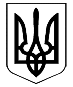 УКРАЇНАКОЛОМИЙСЬКА РАЙОННА ДЕРЖАВНА АДМІНІСТРАЦІЯІВАНО-ФРАНКІВСЬКОЇ ОБЛАСТІР О З П О Р Я Д Ж Е Н Н Явід  07.05.2015                       м. Коломия                                  № 185Про підготовку до оздоровлення та відпочинку дітей у 2015 році  відповідно до Закону України «Про оздоровлення та відпочинок дітей»Керуючись Законом України «Про оздоровлення та відпочинок дітей» із внесеними змінами та доповненнями, управлінням освіти, молоді та спорту райдержадміністрації проводяться  відповідні заходи щодо організації оздоровлення та відпочинку дітей влітку 2015  року.На виконання статті 24 Закону України «Про оздоровлення та відпочинок дітей» управління освіти, молоді та спорту райдержадміністрації першочергово  фінансуватиме послуги з оздоровлення та відпочинку дітей з особливими фізичними та психічними потребами, дітей, які потребують особливої соціальної уваги та підтримки: дітей-сиріт, дітей, позбавлених батьківського піклування; бездоглядних та безпритульних дітей, дітей-інвалідів; дітей, потерпілих від наслідків Чорнобильської катастрофи, дітей, які постраждали внаслідок стихійного лиха, техногенних аварій, катастроф; дітей з багатодітних та малозабезпечених сімей; дітей, батьки яких загинули від нещасних випадків на виробництві або під час виконання службових обов’язків; дітей, які перебувають на диспансерному обліку; талановитих та обдарованих дітей-переможців міжнародних, всеукраїнських, обласних, міських, районних олімпіад, конкурсів, фестивалів, змагань, спартакіад, відмінників навчання, лідерів дитячих громадських організацій; дитячих творчих колективів та спортивних команд; дітей працівників агропромислового комплексу та соціальної сфери села, а також дітей-переселенців зі східних областей України та дітей, батьки яких воюють у зоні АТО.Заплановано використати різні форми відпочинку та оздоровлення дітей. Основна кількість дітей буде задіяна до участі у туристських походах, в т. ч. і категорійних, спортивних, а також мовних відпочинкових групах згідно з рекомендацією Міністерства освіти і науки України, де діти удосконалюватимуть свої знання з іноземної мови. 	Плануємо у відпочинкових змінах різного спрямування оздоровити:230 учнів –  у категорійних туристичних походах за спеціально розробленим маршрутом;99 дітей – у пришкільних спортивних таборах;981 дитина – участь у ступеневих туристичних походах;402 дітей – у пришкільних тематичних відпочинкових змінах;30 дітей – у мовних відпочинкових змінах.Для кожної відпочинкової зміни розроблені меню згідно зі специфікою їх роботи.Про це йшлося  на засіданні колегії районної державної адміністрації 28.04.2015 року.Виходячи з викладеного: 1. Інформацію про підготовку в районі до організованого відпочинку дітей влітку 2015 року взяти до відома.2. Управлінню освіти, молоді та спорту райдержадміністрації (Мартинюк І.П.) здійснити підготовчі заходи до проведення оздоровчої кампанії у 2015 році.3. Координацію роботи  та узагальнення інформації щодо виконання розпорядження  покласти на головного відповідального виконавця – управління освіти, молоді та спорту райдержадміністрації (Мартинюк І.П.).	4. Контроль за виконанням розпорядження покласти на заступника голови райдержадміністрації Л. І. Михайлишин та голову постійної  комісії  районної ради з питань освіти, засобів масової  інформації та зв’язків з громадськістю І. В.Терлецького (за згодою).Голова районноїдержавної адміністрації                                                     Любомир Глушков